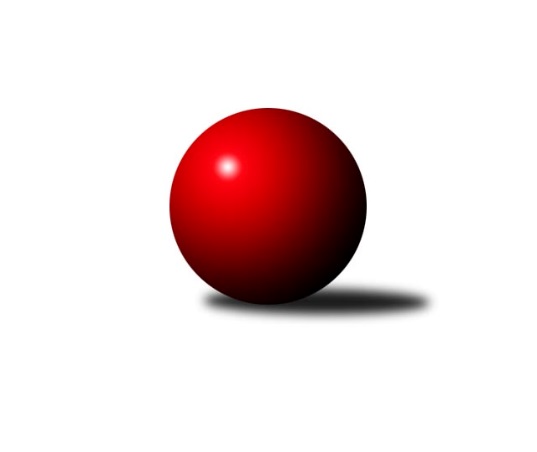 Č.8Ročník 2022/2023	18.5.2024 1.KLD B 2022/2023Statistika 8. kolaTabulka družstev:		družstvo	záp	výh	rem	proh	skore	sety	průměr	body	plné	dorážka	chyby	1.	SKK Náchod	6	6	0	0	12 : 0 	(46.0 : 26.0)	1647	12	1108	538	15.3	2.	KK Kosmonosy	7	4	0	3	8 : 6 	(37.5 : 26.5)	1570	8	1060	510	23.9	3.	KK Jiří Poděbrady	7	4	0	3	8 : 6 	(25.0 : 31.0)	1560	8	1065	495	27	4.	SKK Jičín	7	4	0	3	8 : 6 	(43.5 : 32.5)	1546	8	1062	484	29.6	5.	SKK Vrchlabí SPVR	6	3	0	3	6 : 6 	(33.0 : 35.0)	1535	6	1049	486	27.3	6.	TJ Nová Paka	6	1	0	5	2 : 10 	(32.5 : 47.5)	1533	2	1062	471	33.7	7.	SKK Hořice	7	1	0	6	2 : 12 	(38.5 : 57.5)	1492	2	1036	456	35.7Tabulka doma:		družstvo	záp	výh	rem	proh	skore	sety	průměr	body	maximum	minimum	1.	SKK Náchod	3	3	0	0	6 : 0 	(33.0 : 11.0)	1688	6	1724	1648	2.	KK Kosmonosy	4	3	0	1	6 : 2 	(32.5 : 19.5)	1618	6	1645	1583	3.	KK Jiří Poděbrady	3	2	0	1	4 : 2 	(5.0 : 7.0)	1609	4	1636	1591	4.	SKK Jičín	3	2	0	1	4 : 2 	(15.5 : 0.5)	1549	4	1566	1531	5.	SKK Vrchlabí SPVR	3	2	0	1	4 : 2 	(20.0 : 20.0)	1505	4	1563	1395	6.	TJ Nová Paka	3	0	0	3	0 : 6 	(17.5 : 26.5)	1437	0	1521	1369	7.	SKK Hořice	4	0	0	4	0 : 8 	(20.0 : 28.0)	1527	0	1599	1462Tabulka venku:		družstvo	záp	výh	rem	proh	skore	sety	průměr	body	maximum	minimum	1.	SKK Náchod	3	3	0	0	6 : 0 	(13.0 : 15.0)	1633	6	1654	1597	2.	KK Jiří Poděbrady	4	2	0	2	4 : 4 	(20.0 : 24.0)	1547	4	1597	1514	3.	SKK Jičín	4	2	0	2	4 : 4 	(28.0 : 32.0)	1546	4	1608	1487	4.	TJ Nová Paka	3	1	0	2	2 : 4 	(15.0 : 21.0)	1565	2	1638	1489	5.	KK Kosmonosy	3	1	0	2	2 : 4 	(5.0 : 7.0)	1554	2	1650	1495	6.	SKK Vrchlabí SPVR	3	1	0	2	2 : 4 	(13.0 : 15.0)	1545	2	1643	1418	7.	SKK Hořice	3	1	0	2	2 : 4 	(18.5 : 29.5)	1480	2	1525	1447Tabulka podzimní části:		družstvo	záp	výh	rem	proh	skore	sety	průměr	body	doma	venku	1.	SKK Náchod	6	6	0	0	12 : 0 	(46.0 : 26.0)	1647	12 	3 	0 	0 	3 	0 	0	2.	KK Kosmonosy	7	4	0	3	8 : 6 	(37.5 : 26.5)	1570	8 	3 	0 	1 	1 	0 	2	3.	KK Jiří Poděbrady	7	4	0	3	8 : 6 	(25.0 : 31.0)	1560	8 	2 	0 	1 	2 	0 	2	4.	SKK Jičín	7	4	0	3	8 : 6 	(43.5 : 32.5)	1546	8 	2 	0 	1 	2 	0 	2	5.	SKK Vrchlabí SPVR	6	3	0	3	6 : 6 	(33.0 : 35.0)	1535	6 	2 	0 	1 	1 	0 	2	6.	TJ Nová Paka	6	1	0	5	2 : 10 	(32.5 : 47.5)	1533	2 	0 	0 	3 	1 	0 	2	7.	SKK Hořice	7	1	0	6	2 : 12 	(38.5 : 57.5)	1492	2 	0 	0 	4 	1 	0 	2Tabulka jarní části:		družstvo	záp	výh	rem	proh	skore	sety	průměr	body	doma	venku	1.	SKK Vrchlabí SPVR	0	0	0	0	0 : 0 	(0.0 : 0.0)	0	0 	0 	0 	0 	0 	0 	0 	2.	TJ Nová Paka	0	0	0	0	0 : 0 	(0.0 : 0.0)	0	0 	0 	0 	0 	0 	0 	0 	3.	KK Kosmonosy	0	0	0	0	0 : 0 	(0.0 : 0.0)	0	0 	0 	0 	0 	0 	0 	0 	4.	SKK Jičín	0	0	0	0	0 : 0 	(0.0 : 0.0)	0	0 	0 	0 	0 	0 	0 	0 	5.	SKK Náchod	0	0	0	0	0 : 0 	(0.0 : 0.0)	0	0 	0 	0 	0 	0 	0 	0 	6.	KK Jiří Poděbrady	0	0	0	0	0 : 0 	(0.0 : 0.0)	0	0 	0 	0 	0 	0 	0 	0 	7.	SKK Hořice	0	0	0	0	0 : 0 	(0.0 : 0.0)	0	0 	0 	0 	0 	0 	0 	0 Zisk bodů pro družstvo:		jméno hráče	družstvo	body	zápasy	v %	dílčí body	sety	v %	1.	František Adamů ml.	KK Jiří Poděbrady 	14	/	7	(100%)		/		(%)	2.	Jan Bajer 	TJ Nová Paka  	12	/	6	(100%)		/		(%)	3.	Adéla Dlouhá 	KK Kosmonosy  	10	/	6	(83%)		/		(%)	4.	Jana Bínová 	SKK Jičín 	10	/	7	(71%)		/		(%)	5.	Pavlína Říhová 	KK Kosmonosy  	10	/	7	(71%)		/		(%)	6.	Danny Tuček 	SKK Náchod 	8	/	5	(80%)		/		(%)	7.	Ondřej Šafránek 	KK Jiří Poděbrady 	8	/	5	(80%)		/		(%)	8.	Adam Svatý 	SKK Vrchlabí SPVR 	8	/	6	(67%)		/		(%)	9.	Veronika Kábrtová 	SKK Náchod 	6	/	3	(100%)		/		(%)	10.	Jan Majer 	SKK Náchod 	6	/	4	(75%)		/		(%)	11.	Lucie Dlouhá 	KK Kosmonosy  	6	/	5	(60%)		/		(%)	12.	Nikola Bartoníčková 	SKK Vrchlabí SPVR 	6	/	5	(60%)		/		(%)	13.	Natálie Soukupová 	SKK Jičín 	6	/	5	(60%)		/		(%)	14.	Jana Burocková 	KK Kosmonosy  	6	/	5	(60%)		/		(%)	15.	Robin Bureš 	SKK Jičín 	6	/	6	(50%)		/		(%)	16.	Tereza Kroupová 	SKK Hořice 	6	/	7	(43%)		/		(%)	17.	Michaela Košnarová 	KK Jiří Poděbrady 	6	/	7	(43%)		/		(%)	18.	Petr Doubek 	SKK Náchod 	4	/	2	(100%)		/		(%)	19.	Matěj Plaňanský 	SKK Jičín 	4	/	3	(67%)		/		(%)	20.	Jiří Buben 	KK Kosmonosy  	4	/	4	(50%)		/		(%)	21.	Jan Modřický 	SKK Hořice 	4	/	5	(40%)		/		(%)	22.	Tereza Venclová 	SKK Vrchlabí SPVR 	4	/	5	(40%)		/		(%)	23.	Adéla Fikarová 	SKK Hořice 	4	/	7	(29%)		/		(%)	24.	Matěj Šuda 	SKK Jičín 	4	/	7	(29%)		/		(%)	25.	Andrea Prouzová 	SKK Náchod 	2	/	1	(100%)		/		(%)	26.	Barbora Lokvencová 	SKK Náchod 	2	/	2	(50%)		/		(%)	27.	Lukáš Hejčl 	SKK Náchod 	2	/	2	(50%)		/		(%)	28.	Tomáš Doucha 	SKK Náchod 	2	/	3	(33%)		/		(%)	29.	Václav Plíšek 	TJ Nová Paka  	2	/	5	(20%)		/		(%)	30.	Jakub Soviar 	TJ Nová Paka  	2	/	6	(17%)		/		(%)	31.	Ondřej Košťál 	SKK Hořice 	2	/	6	(17%)		/		(%)	32.	Vít Černý 	SKK Hořice 	0	/	1	(0%)		/		(%)	33.	Matěj Pour 	SKK Vrchlabí SPVR 	0	/	1	(0%)		/		(%)	34.	Ondřej Čermák 	KK Kosmonosy  	0	/	1	(0%)		/		(%)	35.	Václav Vevera 	KK Jiří Poděbrady 	0	/	2	(0%)		/		(%)	36.	Sebastian Rolf 	TJ Nová Paka  	0	/	4	(0%)		/		(%)	37.	Lucie Martínková 	KK Jiří Poděbrady 	0	/	5	(0%)		/		(%)Průměry na kuželnách:		kuželna	průměr	plné	dorážka	chyby	výkon na hráče	1.	SKK Nachod, 1-4	1612	1099	512	22.4	(403.0)	2.	Poděbrady, 1-4	1593	1098	494	23.3	(398.3)	3.	KK Kosmonosy, 3-6	1570	1073	496	27.8	(392.5)	4.	SKK Hořice, 1-4	1564	1070	494	34.3	(391.2)	5.	SKK Jičín, 1-4	1547	1045	502	27.0	(386.9)	6.	Vrchlabí, 1-4	1511	1042	468	27.0	(377.8)	7.	Nová Paka, 1-2	1473	1004	469	30.2	(368.4)Nejlepší výkony na kuželnách:SKK Nachod, 1-4SKK Náchod	1724	8. kolo	Danny Tuček 	SKK Náchod	595	5. koloSKK Náchod	1691	5. kolo	Danny Tuček 	SKK Náchod	585	8. koloSKK Náchod	1648	3. kolo	Veronika Kábrtová 	SKK Náchod	572	5. koloSKK Vrchlabí SPVR	1643	5. kolo	Tomáš Doucha 	SKK Náchod	571	8. koloSKK Jičín	1580	8. kolo	Petr Doubek 	SKK Náchod	568	8. koloSKK Náchod	1573	7. kolo	Jan Majer 	SKK Náchod	559	3. koloSKK Hořice	1525	3. kolo	Adam Svatý 	SKK Vrchlabí SPVR	558	5. koloTJ Nová Paka 	1513	7. kolo	Tereza Venclová 	SKK Vrchlabí SPVR	558	5. kolo		. kolo	Lukáš Hejčl 	SKK Náchod	558	8. kolo		. kolo	Barbora Lokvencová 	SKK Náchod	547	3. koloPoděbrady, 1-4SKK Náchod	1648	6. kolo	František Adamů ml.	KK Jiří Poděbrady	600	6. koloKK Jiří Poděbrady	1636	6. kolo	František Adamů ml.	KK Jiří Poděbrady	597	1. koloKK Jiří Poděbrady	1600	4. kolo	František Adamů ml.	KK Jiří Poděbrady	574	4. koloKK Jiří Poděbrady	1591	1. kolo	Veronika Kábrtová 	SKK Náchod	570	6. koloTJ Nová Paka 	1567	4. kolo	Jan Bajer 	TJ Nová Paka 	559	4. koloKK Kosmonosy 	1517	1. kolo	Danny Tuček 	SKK Náchod	545	6. kolo		. kolo	Michaela Košnarová 	KK Jiří Poděbrady	538	6. kolo		. kolo	Jan Majer 	SKK Náchod	533	6. kolo		. kolo	Pavlína Říhová 	KK Kosmonosy 	516	1. kolo		. kolo	Ondřej Šafránek 	KK Jiří Poděbrady	515	4. koloKK Kosmonosy, 3-6SKK Náchod	1654	4. kolo	Pavlína Říhová 	KK Kosmonosy 	590	7. koloKK Kosmonosy 	1645	7. kolo	Lucie Dlouhá 	KK Kosmonosy 	582	2. koloKK Kosmonosy 	1632	4. kolo	Danny Tuček 	SKK Náchod	569	4. koloKK Kosmonosy 	1610	8. kolo	Adam Svatý 	SKK Vrchlabí SPVR	568	7. koloKK Kosmonosy 	1583	2. kolo	František Adamů ml.	KK Jiří Poděbrady	568	8. koloKK Jiří Poděbrady	1530	8. kolo	Pavlína Říhová 	KK Kosmonosy 	557	4. koloTJ Nová Paka 	1489	2. kolo	Adéla Dlouhá 	KK Kosmonosy 	557	8. koloSKK Vrchlabí SPVR	1418	7. kolo	Jan Majer 	SKK Náchod	547	4. kolo		. kolo	Jana Burocková 	KK Kosmonosy 	542	7. kolo		. kolo	Michaela Košnarová 	KK Jiří Poděbrady	542	8. koloSKK Hořice, 1-4KK Kosmonosy 	1650	5. kolo	Jan Bajer 	TJ Nová Paka 	578	8. koloTJ Nová Paka 	1638	8. kolo	František Adamů ml.	KK Jiří Poděbrady	575	7. koloSKK Jičín	1608	2. kolo	Adéla Dlouhá 	KK Kosmonosy 	565	5. koloSKK Hořice	1599	8. kolo	Jakub Soviar 	TJ Nová Paka 	562	8. koloSKK Hořice	1544	5. kolo	Natálie Soukupová 	SKK Jičín	547	2. koloKK Jiří Poděbrady	1514	7. kolo	Jana Burocková 	KK Kosmonosy 	544	5. koloSKK Hořice	1503	2. kolo	Pavlína Říhová 	KK Kosmonosy 	541	5. koloSKK Hořice	1462	7. kolo	Lucie Dlouhá 	KK Kosmonosy 	541	5. kolo		. kolo	Ondřej Košťál 	SKK Hořice	539	8. kolo		. kolo	Jana Bínová 	SKK Jičín	539	2. koloSKK Jičín, 1-4SKK Náchod	1597	1. kolo	Petr Doubek 	SKK Náchod	573	1. koloSKK Jičín	1566	5. kolo	František Adamů ml.	KK Jiří Poděbrady	549	5. koloSKK Jičín	1549	1. kolo	Matěj Šuda 	SKK Jičín	540	5. koloKK Jiří Poděbrady	1548	5. kolo	Jana Bínová 	SKK Jičín	535	1. koloSKK Jičín	1531	3. kolo	Jana Bínová 	SKK Jičín	534	3. koloKK Kosmonosy 	1495	3. kolo	Ondřej Šafránek 	KK Jiří Poděbrady	528	5. kolo		. kolo	Danny Tuček 	SKK Náchod	527	1. kolo		. kolo	Jana Bínová 	SKK Jičín	521	5. kolo		. kolo	Jana Burocková 	KK Kosmonosy 	519	3. kolo		. kolo	Matěj Šuda 	SKK Jičín	510	1. koloVrchlabí, 1-4KK Jiří Poděbrady	1597	2. kolo	František Adamů ml.	KK Jiří Poděbrady	563	2. koloSKK Vrchlabí SPVR	1563	4. kolo	Adam Svatý 	SKK Vrchlabí SPVR	560	6. koloSKK Vrchlabí SPVR	1556	6. kolo	Ondřej Šafránek 	KK Jiří Poděbrady	552	2. koloSKK Jičín	1508	4. kolo	Adam Svatý 	SKK Vrchlabí SPVR	523	2. koloSKK Hořice	1447	6. kolo	Tereza Venclová 	SKK Vrchlabí SPVR	523	4. koloSKK Vrchlabí SPVR	1395	2. kolo	Adam Svatý 	SKK Vrchlabí SPVR	520	4. kolo		. kolo	Nikola Bartoníčková 	SKK Vrchlabí SPVR	520	4. kolo		. kolo	Jana Bínová 	SKK Jičín	517	4. kolo		. kolo	Tereza Venclová 	SKK Vrchlabí SPVR	513	6. kolo		. kolo	Nikola Bartoníčková 	SKK Vrchlabí SPVR	505	2. koloNová Paka, 1-2SKK Vrchlabí SPVR	1575	3. kolo	Nikola Bartoníčková 	SKK Vrchlabí SPVR	550	3. koloTJ Nová Paka 	1521	3. kolo	Jana Bínová 	SKK Jičín	543	6. koloSKK Jičín	1487	6. kolo	Jan Bajer 	TJ Nová Paka 	541	3. koloSKK Hořice	1467	1. kolo	Jan Bajer 	TJ Nová Paka 	531	6. koloTJ Nová Paka 	1422	1. kolo	Ondřej Košťál 	SKK Hořice	526	1. koloTJ Nová Paka 	1369	6. kolo	Adam Svatý 	SKK Vrchlabí SPVR	522	3. kolo		. kolo	Jan Bajer 	TJ Nová Paka 	504	1. kolo		. kolo	Tereza Venclová 	SKK Vrchlabí SPVR	503	3. kolo		. kolo	Jakub Soviar 	TJ Nová Paka 	493	3. kolo		. kolo	Tereza Kroupová 	SKK Hořice	489	1. koloČetnost výsledků:	2.0 : 0.0	13x	0.0 : 2.0	11x